SCENARIUSZ   Z ZAKRESU SURDOPEDAGOGIKITemat : Na wiejskim podwórku.Opracowanie: Katarzyna Piec, Marlena Jackowska, Katarzyna Krekora, Patrycja Pietras, Magdalena Wesołowska. Cel ogólny:- utrwalenie nazw związanych z wiejskim podwórkiem;Cele szczegółowe:- rozwijanie artykulacji,- doskonalenie koncentracji słuchowej,- rozwijanie percepcji słuchowej,- rozwijanie koordynacji wzrokowo-słuchowo-ruchowej.Czas trwania:- 60 minut;Metody:- oglądowa;- praktycznego działania;- słowna;Forma pracy:- indywidualna;Środki dydaktyczne:Świeczka, dowolny instrument muzyczny , film edukacyjny, zagadki słuchowe mp3,  pocięty obrazek przedstawiający wiejskie zwierzę, kredki. Przebieg aktywności:Ćwiczenie oddechowe – płomień.Ćwiczenie wykonywane jest z osobą dorosłą, która trzyma zapaloną świeczkę. Zadaniem dziecka jest na początku dmuchać delikatnie aby płomień nie zgasł, później coraz mocniej aby zdmuchnąć płomień. Ćwiczenia artykulacyjne narządów mowy. Rodzic pokazuje ćwiczenia warg i języka (np. cmokanie, zwijanie języka w rulonik, liczenie językiem zębów itp.). Dziecko po kolei naśladuje czynności wykonywane przez rodzica. Zabawa „Cicho – głośno”Rodzic gra na dowolnym instrumencie muzycznym, a zadaniem dziecka jest określanie czy rodzic gra cicho, czy głośno. Film edukacyjny – zwierzęta na wsi i ich odgłosy. Nazywanie kolejnych zwierząt. https://www.youtube.com/watch?v=efqoaJvBjWUZagadki słuchowe.Rodzic puszcza nagranie dźwięków wydawanych przez zwierzęta, a zadaniem dziecka jest rozpoznanie co to za zwierzę. https://www.youtube.com/watch?v=3oE8dF4HPAEUkładanie rozciętego obrazka – puzzle (załącznik). Rysowanie przez dziecko dowolnie wybranego zwierzęcia z wiejskiego podwórka.ZAŁĄCZNIK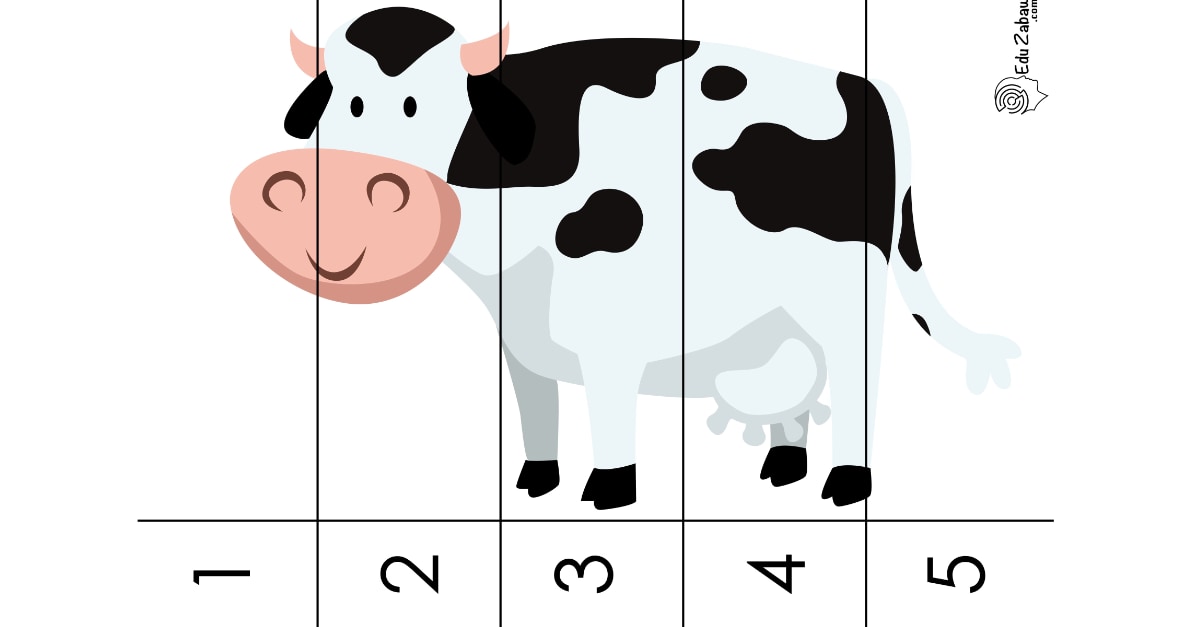 